2023-2024 Güz Yarıyılı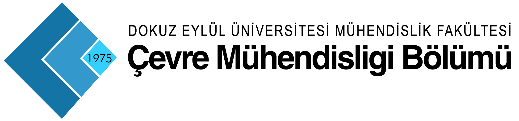 Ara Sınav (8.HAFTA)2023-2024 Güz Yarıyılı Ara Sınav (9.HAFTA)2023-2024 Güz Yarıyılı Ara Sınav (13.HAFTA)2023-2024 Güz YarıyılıFinal2023-2024 Güz YarıyılıFinal/Bütünleme2022-2023 Güz YarıyılıBütünlemeSaatler20/11/202321/11/202322/11/202323/11/202324/11/2023SaatlerPazartesiSalıÇarşambaPerşembeCuma08:3009:25İNŞ3517 YAPI MÜHENDİSLİĞİÇEV3521 KİMYASAL PROSESLER A/BÇEV3571 KATI ATIKLARÇEV3628 TEKNİK İNGİLİZCE10:20MTS 3020 Enerji ve ÇevreÇEV3525 SU GETİRMEYDİ1007 YABANCI DİL10:20MTS 3001 BiyoteknolojiÇEV3525 SU GETİRMEYDİ1007 YABANCI DİL10:20MTS 3003 Nanoteknolojiye GirişÇEV3525 SU GETİRMEYDİ1007 YABANCI DİL13:00İNŞ1011 TEKNİK RESİM A/BÇEV1051 ÇEVRE MÜH.GİRİŞ A/BÇEV3517 SU KALİTESİ KONTROLÜ13:00ÇEV3513 TEMEL İŞLEMLERÇEV1051 ÇEVRE MÜH.GİRİŞ A/BÇEV3517 SU KALİTESİ KONTROLÜ14:0014:50TBT1003 TEMEL BİLGİ TEKNOLOJİLERİ A/BİNŞ3015 ZEMİN MEKANİĞİÇEV3523 ÇEVRESEL TAŞINIM SÜREÇLERİ A/B14:50MTS 3009 Çevrenin Kor. Amaç.Disiplin. Proj. Geliştir.İNŞ3015 ZEMİN MEKANİĞİÇEV3523 ÇEVRESEL TAŞINIM SÜREÇLERİ A/B17:00FIZ1103 FİZİK I A/BKIM1115 KİMYA A/BATA1001 ATATÜRK İLKELERİ VE İNKILAP TARİHİ I-A/BMAT1009 MATEMATİK I-A/BTDL1001 TÜRK DİLİ ISaatler27/11/202328/11/202329/11/202330/11/202301/12/2023SaatlerPazartesiSalıÇarşambaPerşembeCuma08:30ESE 2016 Environmental Pollution & Its Control09:00ÇEV4017 ATIKLARIN BİYODÖNÜŞÜMÜÇEV4004 TERFİ MERKEZLERİ09:00ÇEV4038 HAVA KİRLİLİĞİ ÖLÇÜM TEKNİKLERİÇEV4004 TERFİ MERKEZLERİ09:25ÇEV4037 HAVA KİRLİLİĞİ KONTROL TEKNOLOJİLERİİNŞ2019 AKIŞKANLAR MEKANİĞİ A/BİNŞ2013 MUKAVEMET A/B09:25ÇEV4037 HAVA KİRLİLİĞİ KONTROL TEKNOLOJİLERİİNŞ2019 AKIŞKANLAR MEKANİĞİ A/BÇEV4001 İÇME SUYU ARITMA TESİSİ TASARIMI09:25ÇEV4037 HAVA KİRLİLİĞİ KONTROL TEKNOLOJİLERİİNŞ2019 AKIŞKANLAR MEKANİĞİ A/BÇEV4021 ENDÜSTRİYEL KAYNAKLI HAVA KİRLİLİĞİ10:20ÇEV2009 ÇEVRE MİKROBİYOLOJİSİÇEV4010 ANAEROBİK ARITMAÇEV4086 ÇEVRESEL ETKİ DEĞERLENDİRMESİÇEV4773 ÇEVRE SİSTEMLERİ ANALİZİ10:20ÇEV2009 ÇEVRE MİKROBİYOLOJİSİÇEV4024 ATIK AZALTMA TEKNİKLERİÇEV4086 ÇEVRESEL ETKİ DEĞERLENDİRMESİÇEV4773 ÇEVRE SİSTEMLERİ ANALİZİ13:00ÇEV4719 DENİZ DEŞARJLARIİNŞ2009 DİNAMİK A/BÇEV2007 ÇEVRE MÜHENDİSLİĞİ KİMYASI II13:00MSİ 2016 Çevre Kirliliği ve KontrolüİNŞ2009 DİNAMİK A/BÇEV2007 ÇEVRE MÜHENDİSLİĞİ KİMYASI II14:50İNŞ2021 ÇEVRE MÜH.İÇİN MALZEMEÇEV4721 ÇEVRESEL MODELLEMEÇEV4767 KULLANILMIŞ SULARIN ARITILMASIÇEV4763 ÇEVRE YÖNETİMİ14:50İSG4001 İŞ SAĞLIĞI VE GÜVENLİĞİ IÇEV4721 ÇEVRESEL MODELLEMEÇEV4767 KULLANILMIŞ SULARIN ARITILMASIÇEV4763 ÇEVRE YÖNETİMİ17:00MAT2011 MATEMATİK III-A/BSaatler25/12/202326/12/202327/12/202328/12/202329/12/2023SaatlerPazartesiSalıÇarşambaPerşembeCuma09:0009:2510:2013:00ÇEV4721 ÇEVRESEL MODELLEME14:5017:00FIZ1103 FİZİK I-A/B (LAB)Saat08/01/202409/01/202410/01/202411/01/202412/01/2024SaatPazartesiSalıÇarşambaPerşembeCuma09:00ÇEV3513 TEMEL İŞLEMLERÇEV3521 KİMYASAL PROSESLER A/BÇEV3525 SU GETİRMEİNŞ3517 YAPI MÜHENDİSLİĞİ10:30İNŞ1011 TEKNİK RESİM A/BÇEV1051 ÇEVRE MÜH.GİRİŞ A/BÇEV4010 ANAEROBİK ARITMAYDİ1007 YABANCI DİL10:30ÇEV4086 ÇEVRESEL ETKİ DEĞERLENDİRMESİÇEV1051 ÇEVRE MÜH.GİRİŞ A/BÇEV4024 ATIK AZALTMA TEKNİKLERİÇEV4037 HAVA KİRLİLİĞİ KONTROL TEKNOLOJİLERİ13:00ÇEV2007 ÇEVRE MÜHENDİSLİĞİ KİMYASI IIİNŞ2019 AKIŞKANLAR MEKANİĞİ A/BİNŞ2009 DİNAMİK A/BİNŞ2013 MUKAVEMET A/B15:00ÇEV4767 KULLANILMIŞ SULARIN ARITILMASIÇEV4719 DENİZ DEŞARJLARIÇEV4773 ÇEVRE SİSTEMLERİ ANALİZİÇEV4763 ÇEVRE YÖNETİMİ17:00MAT1009 MATEMATİK I-A/BKIM1115 KİMYA A/BTDL1001 TÜRK DİLİ ISaatler15/01/202416/01/202417/01/202418/01/202419/01/2024SaatlerPazartesiSalıÇarşambaPerşembeCuma08:30ESE 2016 Environmental Pollution & Its Control09:00ÇEV3517 SU KALİTESİ KONTROLÜÇEV3571 KATI ATIKLARİNŞ3015 ZEMİN MEKANİĞİÇEV3513 TEMEL İŞLEMLERÇEV3521 KİMYASAL PROSESLER A/B10:30TBT1003 TEMEL BİLGİ TEKNOLOJİLERİ A/BÇEV3523 ÇEVRESEL TAŞINIM SÜREÇLERİ A/BÇEV3628 TEKNİK İNGİLİZCEİNŞ1011 TEKNİK RESİM A/BÇEV1051 ÇEVRE MÜH.GİRİŞ A/B10:3010:20 MTS 3020 Enerji ve ÇevreÇEV3523 ÇEVRESEL TAŞINIM SÜREÇLERİ A/BÇEV3628 TEKNİK İNGİLİZCEÇEV4086 ÇEVRESEL ETKİ DEĞERLENDİRMESİÇEV1051 ÇEVRE MÜH.GİRİŞ A/B10:3010:20 MTS 3001 BiyoteknolojiÇEV3523 ÇEVRESEL TAŞINIM SÜREÇLERİ A/BÇEV3628 TEKNİK İNGİLİZCEÇEV4086 ÇEVRESEL ETKİ DEĞERLENDİRMESİÇEV1051 ÇEVRE MÜH.GİRİŞ A/B10:3010:20 MTS 3003 Nanoteknolojiye GirişÇEV3523 ÇEVRESEL TAŞINIM SÜREÇLERİ A/BÇEV3628 TEKNİK İNGİLİZCEÇEV4086 ÇEVRESEL ETKİ DEĞERLENDİRMESİÇEV1051 ÇEVRE MÜH.GİRİŞ A/B13:00İNŞ2021 ÇEVRE MÜH.İÇİN MALZEMEÇEV2009 ÇEVRE MİKROBİYOLOJİSİİSG4001 İŞ SAĞLIĞI VE GÜVENLİĞİ IÇEV2007 ÇEVRE MÜHENDİSLİĞİ KİMYASI IIİNŞ2019 AKIŞKANLAR MEKANİĞİ A/B13:00MSİ 2016 Çevre Kirliliği ve KontrolüÇEV4004 TERFİ MERKEZLERİİSG4001 İŞ SAĞLIĞI VE GÜVENLİĞİ IÇEV2007 ÇEVRE MÜHENDİSLİĞİ KİMYASI IIİNŞ2019 AKIŞKANLAR MEKANİĞİ A/B15:00ÇEV4721 ÇEVRESEL MODELLEMEÇEV4001 İÇME SUYU ARITMA TESİSİ TASARIMIÇEV4017 ATIKLARIN BİYODÖNÜŞÜMÜÇEV4767 KULLANILMIŞ SULARIN ARITILMASIÇEV4719 DENİZ DEŞARJLARI15:0014:50 MTS 3009 Çevrenin Kor. Amaç.Disiplin. Proj. Geliştir.ÇEV4021 ENDÜSTRİYEL KAYNAKLI HAVA KİRLİLİĞİÇEV4038 HAVA KİRLİLİĞİ ÖLÇÜM TEKNİKLERİÇEV4767 KULLANILMIŞ SULARIN ARITILMASIÇEV4719 DENİZ DEŞARJLARI17:00FIZ1103 FİZİK I A/BMAT2011 MATEMATİK III-A/BATA1001 ATATÜRK İLKELERİ VE İNKILAP TARİHİ I-A/BTDL1001 TÜRK DİLİ ISaatler22/01/202423/01/202424/01/202425/01/202426/01/2024SaatlerPazartesiSalıÇarşambaPerşembeCuma08:30ESE 2016 Environmental Pollution & Its Control09:00ÇEV3525 SU GETİRMEİNŞ3517 YAPI MÜHENDİSLİĞİÇEV3517 SU KALİTESİ KONTROLÜÇEV3571 KATI ATIKLARİNŞ3015 ZEMİN MEKANİĞİ10:30ÇEV4010 ANAEROBİK ARITMAYDİ1007 YABANCI DİLTBT1003 TEMEL BİLGİ TEKNOLOJİLERİ A/BÇEV3523 ÇEVRESEL TAŞINIM SÜREÇLERİ A/BÇEV3628 TEKNİK İNGİLİZCE10:30ÇEV4024 ATIK AZALTMA TEKNİKLERİÇEV4037 HAVA KİRLİLİĞİ KONTROL TEKNOLOJİLERİTBT1003 TEMEL BİLGİ TEKNOLOJİLERİ A/BÇEV3523 ÇEVRESEL TAŞINIM SÜREÇLERİ A/BÇEV3628 TEKNİK İNGİLİZCE10:3010:20 MTS 3020 Enerji ve ÇevreÇEV4037 HAVA KİRLİLİĞİ KONTROL TEKNOLOJİLERİTBT1003 TEMEL BİLGİ TEKNOLOJİLERİ A/BÇEV3523 ÇEVRESEL TAŞINIM SÜREÇLERİ A/BÇEV3628 TEKNİK İNGİLİZCE10:3010:20 MTS 3001 BiyoteknolojiÇEV4037 HAVA KİRLİLİĞİ KONTROL TEKNOLOJİLERİTBT1003 TEMEL BİLGİ TEKNOLOJİLERİ A/BÇEV3523 ÇEVRESEL TAŞINIM SÜREÇLERİ A/BÇEV3628 TEKNİK İNGİLİZCE10:3010:20 MTS 3003 Nanoteknolojiye GirişÇEV4037 HAVA KİRLİLİĞİ KONTROL TEKNOLOJİLERİTBT1003 TEMEL BİLGİ TEKNOLOJİLERİ A/BÇEV3523 ÇEVRESEL TAŞINIM SÜREÇLERİ A/BÇEV3628 TEKNİK İNGİLİZCE13:00İNŞ2009 DİNAMİK A/BİNŞ2013 MUKAVEMET A/BİNŞ2021 ÇEVRE MÜH.İÇİN MALZEMEÇEV2009 ÇEVRE MİKROBİYOLOJİSİİSG4001 İŞ SAĞLIĞI VE GÜVENLİĞİ I13:00MSİ 2016 Çevre Kirliliği ve KontrolüİNŞ2013 MUKAVEMET A/BİNŞ2021 ÇEVRE MÜH.İÇİN MALZEMEÇEV4004 TERFİ MERKEZLERİİSG4001 İŞ SAĞLIĞI VE GÜVENLİĞİ I15:00ÇEV4773 ÇEVRE SİSTEMLERİ ANALİZİÇEV4763 ÇEVRE YÖNETİMİÇEV4721 ÇEVRESEL MODELLEMEÇEV4001 İÇME SUYU ARITMA TESİSİ TASARIMIÇEV4017 ATIKLARIN BİYODÖNÜŞÜMÜ15:0014:50 MTS 3009 Çevrenin Kor. Amaç.Disiplin. Proj. Geliştir.ÇEV4763 ÇEVRE YÖNETİMİÇEV4721 ÇEVRESEL MODELLEMEÇEV4021 ENDÜSTRİYEL KAYNAKLI HAVA KİRLİLİĞİÇEV4038 HAVA KİRLİLİĞİ ÖLÇÜM TEKNİKLERİ17:00FIZ1103 FİZİK I A/BMAT2011 MATEMATİK III-A/BATA1001 ATATÜRK İLKELERİ VE İNKILAP TARİHİ I-A/BMAT1009 MATEMATİK I-A/BKIM1115 KİMYA A/B